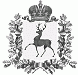 СЕЛЬСКИЙ СОВЕТ РОЖЕНЦОВСКОГО СЕЛЬСОВЕТА ШАРАНГСКОГО МУНИЦИПАЛЬНОГО РАЙОНАНИЖЕГОРОДСКОЙ ОБЛАСТИР Е Ш Е Н И Еот  08.10.2018						№ 24О внесении изменений в решение сельского СоветаРоженцовского сельсовета от 06.11.2014 № 23 «Об установлении налога на имущество физических лиц на территории Роженцовского сельсовета Шарангского муниципального района»В соответствии с Федеральным законом от 03 августа 2018 года № 334-ФЗ «О внесении изменений в статью 52 части первой и часть вторую Налогового кодекса Российской Федерации» сельский Совет ре ш и л:1. Внести в решение сельского Совета Роженцовского сельсовета от 06.11.2014 № 23 «Об установлении налога на имущество физических лиц на территории Роженцовского сельсовета Шарангского муниципального района» следующие изменения:1.1. в подпункте 1 пункта 3:а) абзац второй изложить в следующей редакции:« - жилых домов, частей жилых домов, квартир, частей квартир, комнат;»;б) абзац  четвертый изложить в следующей редакции:« - единых недвижимых комплексов, в состав которых входит хотя бы один жилой дом;»;в) абзац пятый изложить в следующей редакции:« - гаражей и машино-мест, в том числе расположенных в объектах налогообложения, указанных в подпункте 2 настоящего пункта; ».2. Настоящее решение вступает в силу по истечении одного месяца со дня его опубликования и  распространяется на правоотношения, связанные с исчислением налога на имущество физических лиц с 1 января 2017 года.Глава местного самоуправления				Л.Н.Бахтина